              Tombstone Marshal’s Office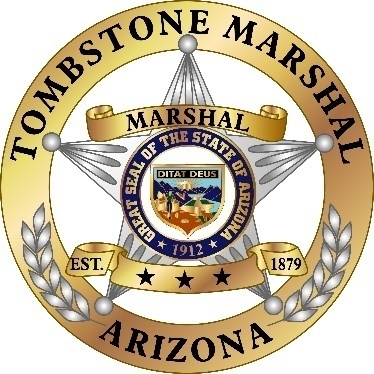 		Marshal Bob Randall		Mayor Dusty Escapule315 E Fremont St						PO Box 339					Phone: (520) 457-2244Tombstone, AZ 85638				Fax:     (520) 457-3124Tombstone Marshal’s Office Deputy Marshal PositionDeputy Marshal candidates must be a minimum of 21 years old at the time of graduation from the police academy.Any candidate must be a United States citizenCandidates must possess a high school diploma or GED equivalency certification.Candidates must possess a valid Arizona driver's license at time of employment.5.   Must reside within the Tombstone geographical area and be able to report for duty within a thirty-minute time periodBenefits & SalaryPublic Safety Personnel Retirement System.Paid vacation and sick leaveTake home car programHealth insurance providedPaid holidays6.  $17.33 per hour with increases upon completion of probation.Applications can be obtained at cityoftombstoneaz.gov or by calling 520-457-2244.